La traite des fourrures & la société au H-C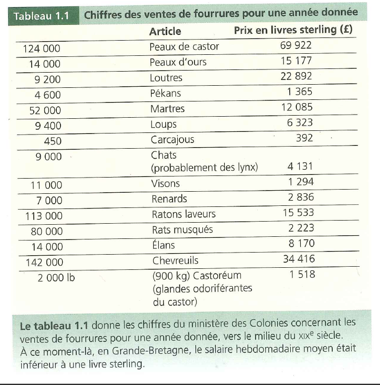 Regardez le tableau 1.1 – Est-ce une source primaire ou secondaire? Qu’est-ce que vous remarquez ?______________________________________________________________________________________________________________________________Quels sont les animaux qui faisaient partie de la traite de la fourrure ?______________________________________________________________________________________________________________________________Quel animal gagnait le plus d’argent par fourrure ?______________________________________________________________________________________________________________________________Cherchez à l’internet les raisons pour lesquelles on voulait le castoréum.¸_____________________________________________________________________________________________________________________________Quelle source secondaire avez-vous utilisée ?______________________________________________________________________________________________________________________________Le Haut-CanadaAu début du XIXe siècleC’était la colonie la plus récente mais le moins ______________ en Amérique du Nord britanniqueLa vie était dureOn faisait beaucoup de travail seulement pour avoir des petites ______________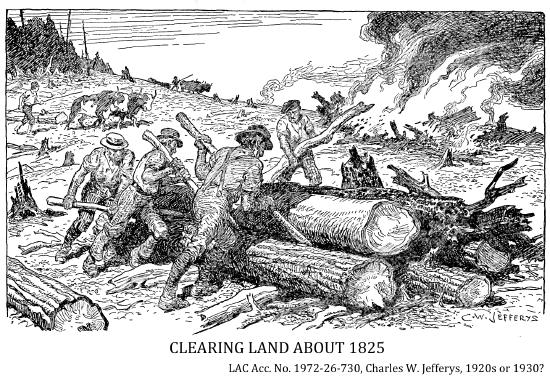 Une terre « sauvage » parce qu’il y avait beaucoup de ______________C’était extrêmement difficile à la ____________________________Ce qui veut dire : __________________________________________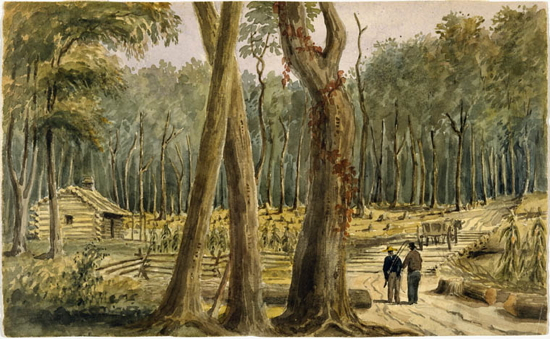 Ferme de brousse, près de Chatham, v. 1838. John Philip Bainbrigge ca. 1838L’importance des classes socialesLa classe sociale à laquelle appartenait un immigrant allait déterminer comment il réagissait au H-CPourquoi ? En arrivant au H-C, on se rendait compte qu’on devenait égalIl n’y avait plus la ____________________________ et disponiblesPourtant, en Europe, à cause de la surpopulation, la classe ouvrière était ____________________________Mais en arrivant au H-C, tout le monde devait aider l’un et l’autreLe Pacte de FamilleL’élite du H-CUn petit groupe qui contribuait au gouvernement du HCIls étaient les descendants des ____________________________Ils croyaient à l’____________________________Ils voulaient conserver des liens avec la ____________________________Ils faisaient partie de la majorité du Conseil exécutif** (on reviendra à ceci plus tard)Ils étaient extrêmement snobsClub privéLes membres se connaissaient, souvent parce qu’ils avaient les liens de parentéSusanna Moodie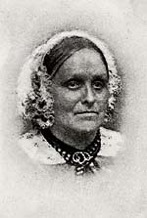 1803-1885Comment est-ce que Susanna considérait les membres de la Pacte de Famille ?______________________________________________________________________________________________________________________________Est-ce qu’elle faisait partie de ce groupe d’élites ? Expliquez votre raisonnement.______________________________________________________________________________________________________________________________